Муниципальное казенное дошкольное образовательное учреждениедетский сад "Елочка" п. Невонка663461, Красноярский край, Богучанский район, п. Невонка, ул. Юбилейная, 6.тел. 8(39162)29043e-mail:  elochkanevonka@yandex.ruПлан мероприятий по улучшению качества работыМуниципального казенного дошкольного образовательного учреждениядетский сад «Елочка» п. Невонка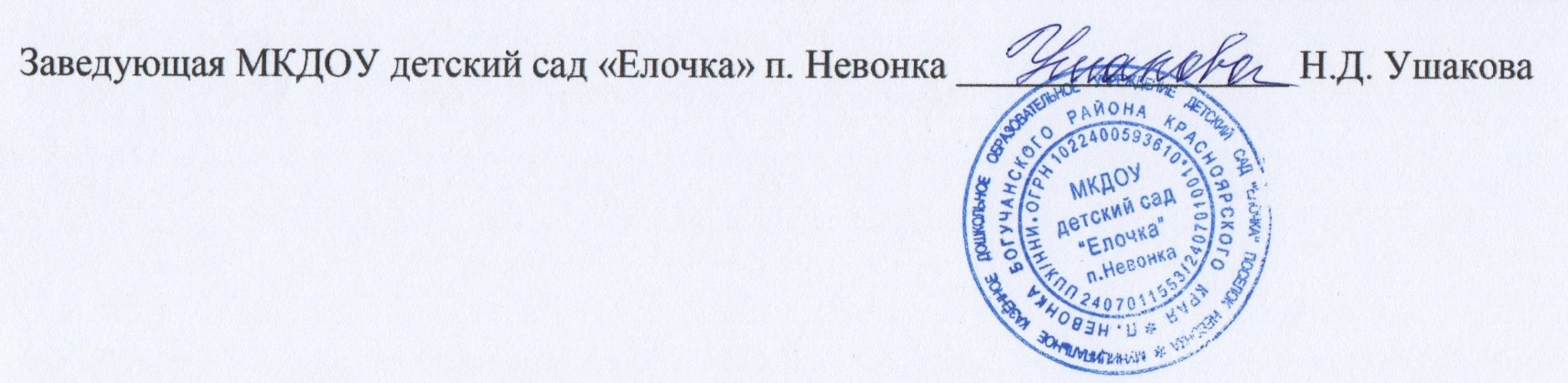 МероприятияСрок исполненияСрок исполненияОтветственные исполнителиРезультат мероприятийМероприятия, характеризующие доступность и результативность образовательной деятельностиМероприятия, характеризующие доступность и результативность образовательной деятельностиМероприятия, характеризующие доступность и результативность образовательной деятельностиМероприятия, характеризующие доступность и результативность образовательной деятельностиМероприятия, характеризующие доступность и результативность образовательной деятельностиСоздание рабочей группы для проведения оценки качества ДОУ по критериям:- открытость и доступность информации об организации;- комфортность условий и доступность получения услуг; - доброжелательность, вежливость и компетентность работников ДОУЯнварь 2018гЯнварь 2018гЗаведующий Ушакова Н.Д.- Выработка стратегии по улучшению качества работы ДОУ;- отсутствие жалоб со стороны родителей Внедрение в образовательную деятельность ДОУ инноваций (проекты)2018-2020 гг. 2018-2020 гг. Заведующий Ушакова Н.Д.воспитателиПроекты, портфолио и т.д.Участие воспитанников, педагогов в соревнованиях и конкурсах, проводимых на различных уровнях2018-2020 гг2018-2020 ггЗаведующий Ушакова Н.Д.воспитатели Развитие детского самовыражения, профессионализма педагоговМероприятия, способствующие выполнению муниципального задания2018-2020 гг2018-2020 ггЗаведующий Ушакова Н.Д.воспитатели Высокая посещаемостьМероприятия, характеризующие развитие системы поддержки талантливых детейМероприятия, характеризующие развитие системы поддержки талантливых детейМероприятия, характеризующие развитие системы поддержки талантливых детейМероприятия, характеризующие развитие системы поддержки талантливых детейМероприятия, характеризующие развитие системы поддержки талантливых детейОрганизация участия  в конкурсных мероприятиях, смотрах и т.д.2018-2020 гг2018-2020 ггЗаведующий Ушакова Н.Д.Наличие победителей и призеровМероприятия, характеризующие развитие кадрового потенциала работников учрежденияМероприятия, характеризующие развитие кадрового потенциала работников учрежденияМероприятия, характеризующие развитие кадрового потенциала работников учрежденияМероприятия, характеризующие развитие кадрового потенциала работников учрежденияМероприятия, характеризующие развитие кадрового потенциала работников учрежденияПроведение мероприятий по повышению квалификации педагогов Постоянно Постоянно Заведующий Ушакова Н.Д.Аттестация  педагоговПривлечение педагогов к участию в различных конкурсах2018-2020 гг2018-2020 ггЗаведующий Ушакова Н.Д.Наличие  участников конкурсов, проводимых на различных уровняхМероприятия, направленные на создание условий для сохранения и укрепления здоровья воспитанниковМероприятия, направленные на создание условий для сохранения и укрепления здоровья воспитанниковМероприятия, направленные на создание условий для сохранения и укрепления здоровья воспитанниковМероприятия, направленные на создание условий для сохранения и укрепления здоровья воспитанниковМероприятия, направленные на создание условий для сохранения и укрепления здоровья воспитанниковОздоровление детей. Профилактика травматизма воспитанниковВ течение 2018-2019 годаВ течение 2018-2019 годаЗаведующий Ушакова Н.Д.Снижение заболеваемостиОтсутствие случаев травматизмаПополнение материальной базы физкультурного залаВ течение 2018-2019 годаВ течение 2018-2019 годаЗаведующий Ушакова Н.Д.Современный спортивный инвентарь Мероприятия, характеризующие открытость деятельность образовательных учрежденийМероприятия, характеризующие открытость деятельность образовательных учрежденийМероприятия, характеризующие открытость деятельность образовательных учрежденийМероприятия, характеризующие открытость деятельность образовательных учрежденийМероприятия, характеризующие открытость деятельность образовательных учрежденийАктивизация совместной работы Совета трудового коллектива, Педагогического совета и Родительского комитета.Активизация совместной работы Совета трудового коллектива, Педагогического совета и Родительского комитета.2018-2020 ггПредседатели СоветовУлучшение качества работы МКДОУСвоевременное представление информации о ДОУ  на сайтеСвоевременное представление информации о ДОУ  на сайте2018-2020 ггЗаведующий Ушакова Н.Д.Публичный доклад, отчеты Наличие условий для индивидуальной работы с воспитанникамиНаличие условий для индивидуальной работы с воспитанникамиНаличие условий для индивидуальной работы с воспитанникамиНаличие условий для индивидуальной работы с воспитанникамиНаличие условий для индивидуальной работы с воспитанникамиМероприятия, направленные на создание условий для развития творческих способностей воспитанников, а также для сотрудничества детского сада с семьёй.Мероприятия, направленные на создание условий для развития творческих способностей воспитанников, а также для сотрудничества детского сада с семьёй.2018-2020 ггЗаведующий Ушакова Н.Д.Воспитатели ДОУ-воспитанники принимают активное участие в творческих и спортивных мероприятиях поселка, активные участники конкурсов   детского творчества, - организация участия педагогов в конкурсах, вебинарах,  конференциях